TEMPO O.O.P.P. s.r.o. Pardubická 889 537 01 ChrudimIČO: 25936573 DIČ: CZ25936573Střední odborné učiliště Svitavy Nádražní 1083 568 02 SvitavyChrudim, 2016-09-28Potvrzení objednávky Dobrý den,tímto potvrzujeme přijetí Vaší objednávky č. 19/2016 na pracovní oděv a obuv. Celková fakturovaná částka za pracovní oděv a obuv bude 75.503,- Kč včetně DPH.Wollmannová TEMPO O.O.P.P. s.r.o.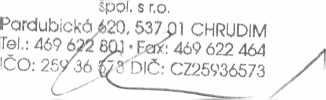 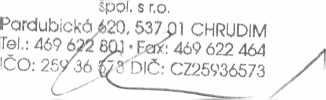 